Vocabulary Choice Board 15 Second Vocabulary VideoIf you choose this option, you do NOT have to do the vocabulary choice board.  For this option, you will create a 15 second vocabulary video for EACH vocabulary word.  You can do this with friends, classmates, family, etc.  If you work with a classmate, the grade will count for both of you and both of you should work on it together.  Each video must have the following information included below:Need some examples?  Go to youtube and type in 15 SECOND VOCABULARY. You can also type in:https://youtu.be/4CJsDfVztbkhttps://youtu.be/RT3hJy4lGowhttps://youtu.be/vD6C-QoQ5yQhttps://youtu.be/xeyVujKwhOMhttps://youtu.be/_kH4tJAKpJshttps://youtu.be/4xZBEcNPGRAPictureFor each word create a “picture” that represents that word.  Under each picture write a sentence that explains how the picture relates to the word.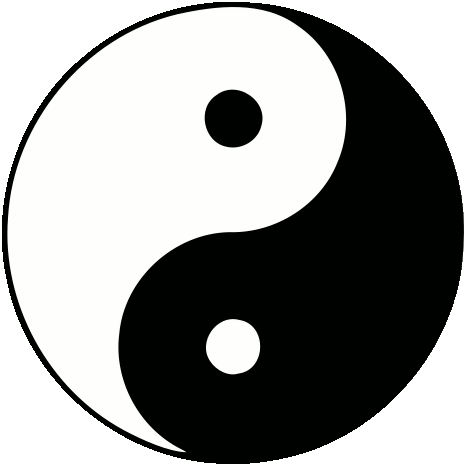 This is the symbol for Taoism, it is also called ying & yang.Comic StripChoose a term and create a comic strip that demonstrates or relates to the term.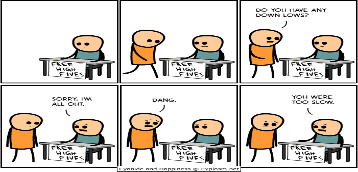 Venn DiagramChoose 2 vocabulary words to compare/contrast. Tell what is different about them and list at least 3 things they have in common.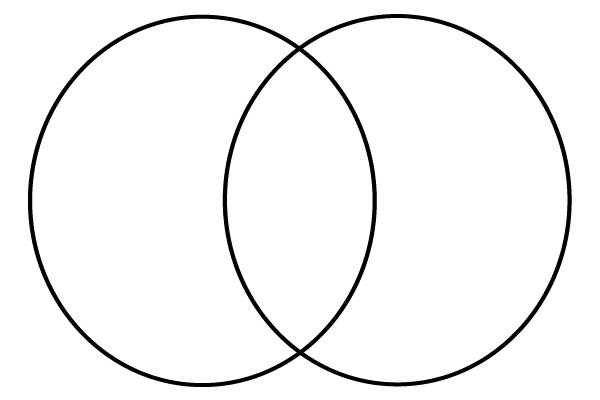 My WordsDefine 15 vocabulary terms in your own words.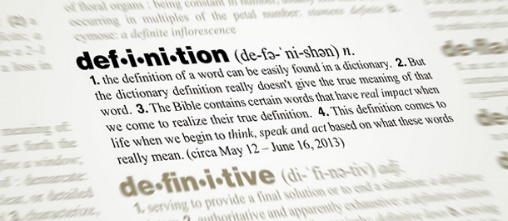 Flash CardsCreate flash cards for all vocabulary words with the word on one side of the index card and its definition on the other side.                      Front             BackCrossword PuzzleCreate a crossword puzzle using 15 words. Be sure to include the definitions.  Solve your crossword puzzle.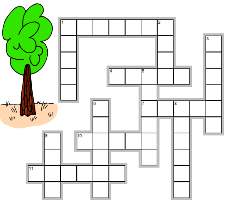 Current EventFind an article from a magazine, newspaper, or online that involves one vocabulary word.  Print out the article and summarize what the article was about in 6 to 8 sentences.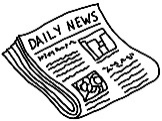 Mind MapCreate a mind map with the vocabulary word in the middle. Add at least 7 bubbles around the word with key words and/or examples that are associated with the vocabulary word. (Complete for 5 different words)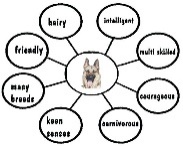 CollageUsing illustrations, words, and/or magazine cut-outs, create a collage that depicts 1 of your vocabulary words thoroughly and creatively.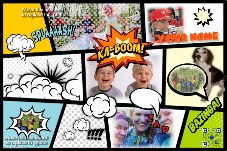 LetterWrite a letter to a person of your choice using at least 10 vocabulary words. Underline the vocabulary words in your letter. Make sure you demonstrate the meaning.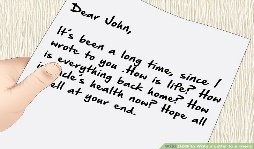 Figurative LanguageChoose one type of figurative language below.  Use 10 vocabulary words and write an example of each word using the figurative language you chose. simile metaphor hyperbole personification onomatopoeia oxymoronQuiz Me!Create a 10-question quiz that fully and thoughtfully assesses 10 vocabulary words. Include an answer key to your quiz.  You do multiple choice or matching or fill in the blank, etc. 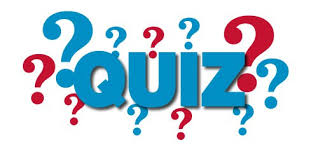 